                                проект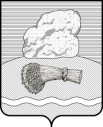 РОССИЙСКАЯ ФЕДЕРАЦИЯКалужская областьДуминичский районСельская Дума сельского поселения«СЕЛО  НОВОСЛОБОДСК»РЕШЕНИЕ«___»  ___________   2021 года                                                                                      №  __О внесении изменений и дополнений в Уставсельского поселения «Село Новослободск»В целях приведения в соответствие Устава сельского поселения «Село Новослободск» с вступившими в силу изменениями и дополнениями в Федеральный закон от 06.10.2003 № 131–ФЗ «Об общих принципах организации местного самоуправления в Российской Федерации»,  руководствуясь ст.24 Устава сельского поселения «Село Новослободск», сельская Дума    РЕШИЛА: 1. Внести в Устав сельского поселения «Село Новослободск» (в ред. решений сельской Думы сельского поселения «Село Новослободск» от 09.12.2006 №24; от 17.04.2009 №10; от 11.12.2009 №27; от 19.07.2010 №20; от 06.07.2012 №12; от 13.01.2015 №1; от 30.06.2015 №17; от 25.07.2016 №17; от 12.12.2017 №25; от 19.02.2018 №5, от 28.04.2018 №14, от 09.01.2019 №1, от 05.11.2019 №28, от 11.01.2021 №1) следующие изменения:1.1. Дополнить часть 1 ст.9.1  Устава п.18 следующего содержания: « осуществление мероприятий по оказанию помощи лицам, находящимся в состоянии алкогольного, наркотического или иного токсического опьянения».1.2. Часть 1 статьи 56 Устава после слов «населенного пункта» дополнить словами «(либо части его территории)»; 1.3. В части 2 стать 56 Устава слова «пункт 4.1» заменить словами «пунктами 4.1 и 4.3».2. Направить принятые в Устав изменения в Управление Министерства юстиции Российской Федерации по Калужской области для проведения государственной регистрации.         3. Настоящее решение подлежит обнародованию после его государственной регистрации и вступает в силу после его обнародования.Глава сельской Думы«Село Новослободск»							Н.АХаврошина